Бюджет для граждан 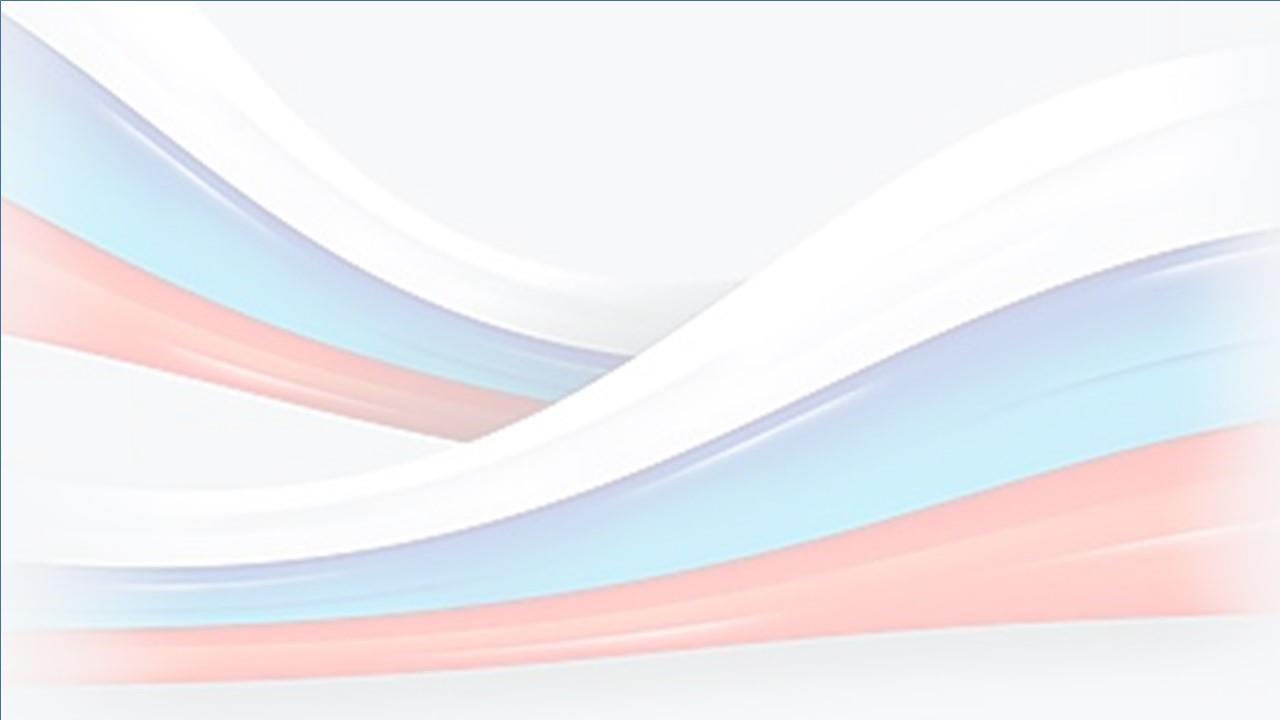 Основные этапы бюджетного процессаКолобовском городском поселенииБюджетный процесссоответствии с Бюджетным кодексом Российской Федерации бюджетный процесс – это регламентируемая законодательствомРоссийской Федерации деятельность органов государственной власти, органов местного самоуправления и иных участников бюджетного процесса по составлению и рассмотрению проектов бюджетов, утверждению и исполнению бюджетов, контролю за их исполнением, осуществлению бюджетного учета, составлению, внешней проверке, рассмотрению и утверждению бюджетной отчетности.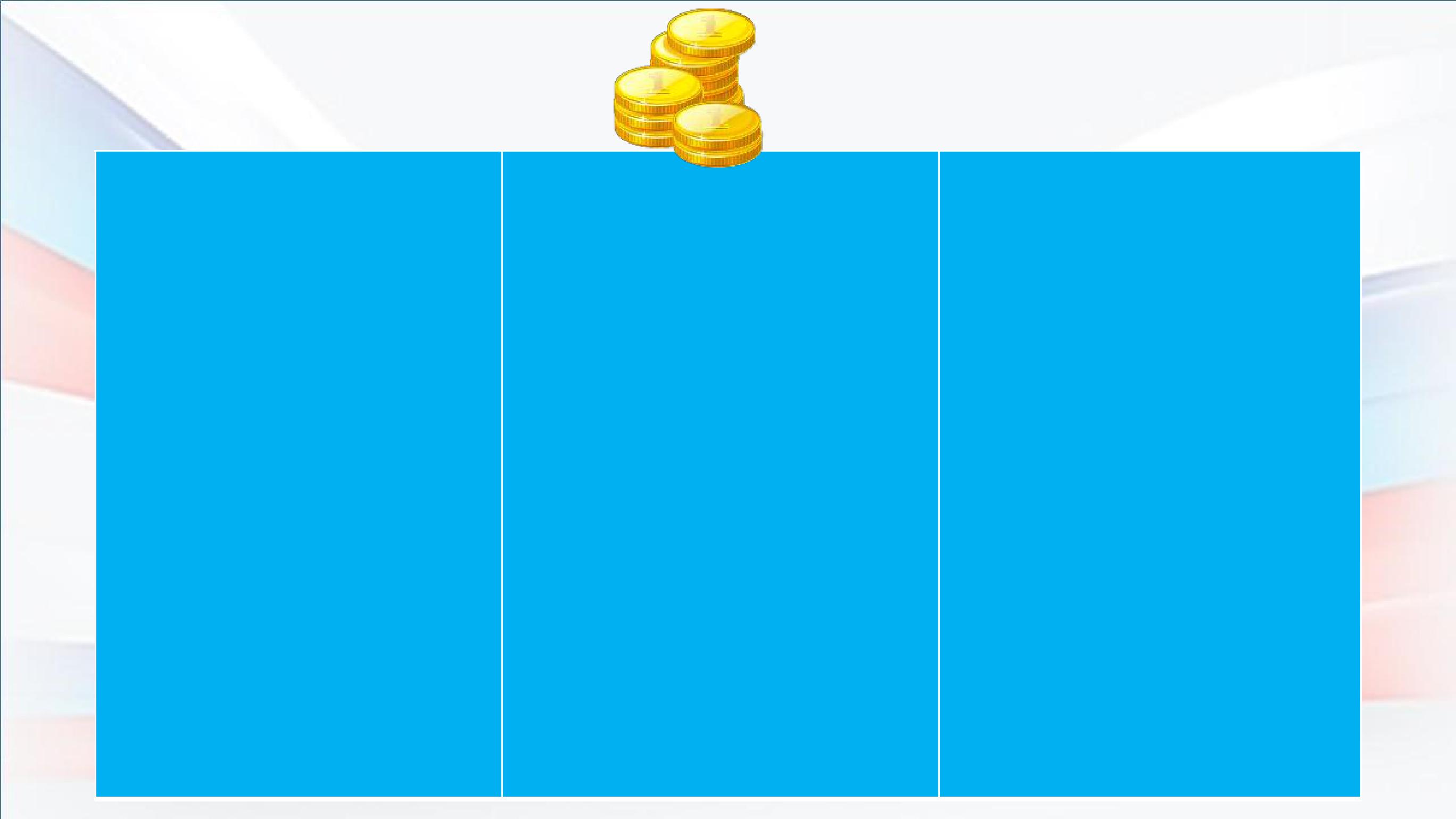 Бюджетный процесс в Шуйском муниципальном районерегламентируется Бюджетным кодексом РФ, федеральными законами, Законом Ивановской области «О межбюджетных отношениях в Ивановской области» от 28.11.2002 № 173-ОЗ, Уставом Колобовского городского поселения, Положением о бюджетном процессе в Колобовском городском поселении, иными нормативными правовым актами в сфере бюджетных правоотношений, решениями представительных органов местного самоуправления Колобовского городского поселения о бюджетном процессе в муниципальном образовании.Участниками бюджетного процесса в Колобовском городском поселении  являются:Совет Колобовского городского поселения;Глава Колобовского городского поселенияИсполнительный орган местного самоуправления Колобовского городского поселения, проводящий функциональное регулирование в сфере единой финансовой и бюджетной политики в Колобовском городском поселении;исполнительный орган местного самоуправления Колобовского городского поселения на по формированию и проведению единой экономической политики в Колобовском городском поселении;органы государственного и муниципального финансового контроля;главные распорядители и распорядители бюджетных средств;главные администраторы (администраторы) доходов местного бюджета;главные администраторы (администраторы) источников финансирования дефицита местного бюджета;территориальные органы Федерального казначейства;получатели средств местного бюджета.Проект бюджета поселения составляется и утверждается в порядке, установленном постановлением Администрации   Колобовского городского поселения  от 10.10.2011 № 134 «О Порядке составления проекта бюджета Колобовского городского поселения  на очередной финансовый год и плановый период» в соответствии с БК РФ и Положением о бюджетном процессе в Колобовском городском поселении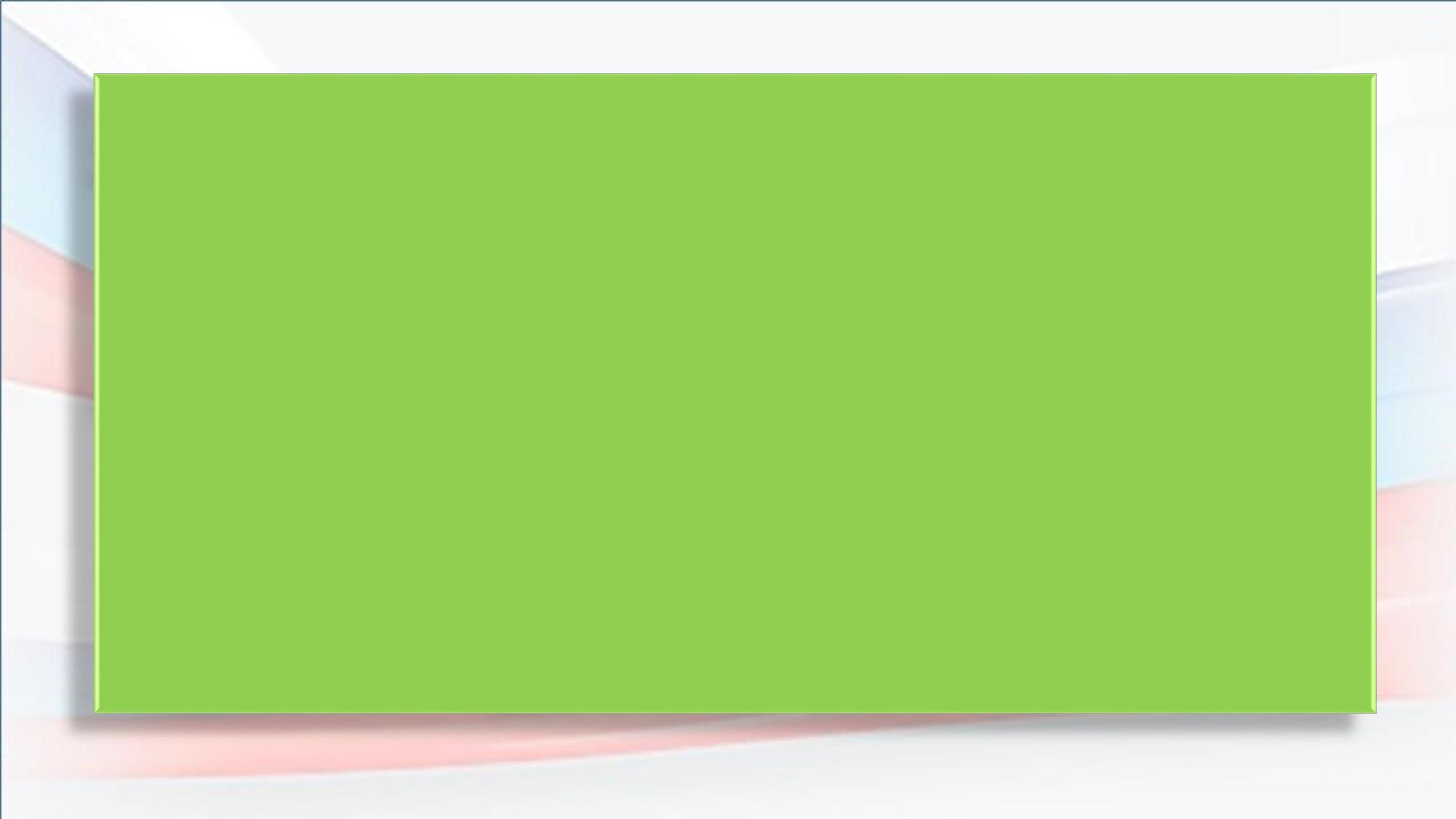 Непосредственное составление проекта бюджета поселения осуществляет Администрация Колобовского городского поселенияСоставление проекта бюджета Колобовского городского поселения  начинается не позднее, чем за 4 месяца до начала очередного финансового года.Администрация Колобовского городского поселения вносит не позднее 15 ноября текущего финансовогогода проект решения о бюджете поселения на очередной финансовый год и плановый период нарассмотрение Совета Колобовского городского поселения. Решение о бюджете должно вступить в силу с 1 января очередного финансового года, в случае, если решение не вступило в силу с начала финансового года, финансирование расходов средств бюджетапоселения осуществляется в соответствии с БК РФ. Одновременно с проектом решения о бюджете в Совет предоставляются документы и материалы, предусмотренные статьей 184.2 БК РФ.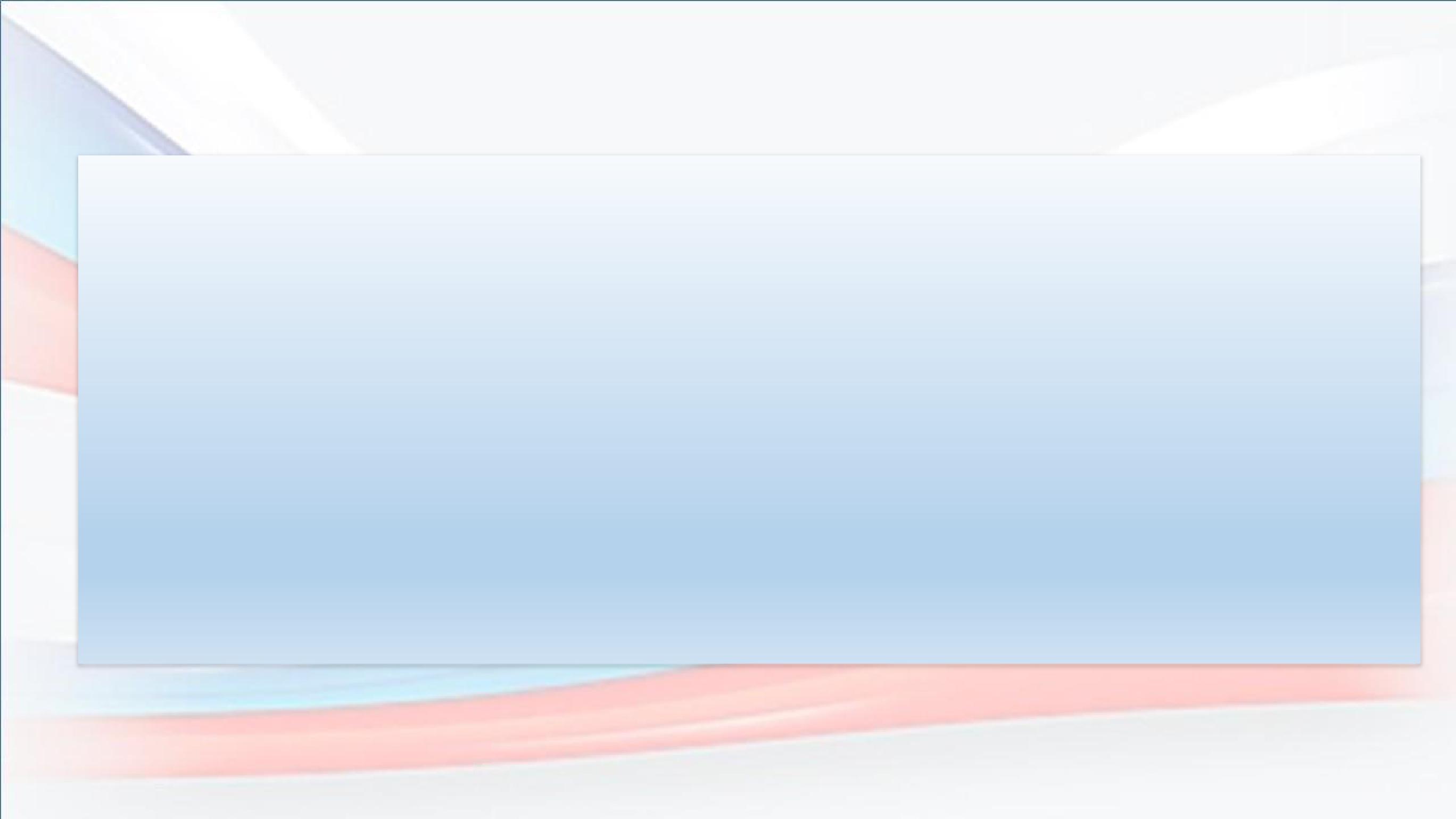 Процесс составления проекта бюджета поселения и сопровождающих материалов включает следующие этапы:разработка основных направлений бюджетной и налоговой политики Колобовского городского поселения;прогнозирование объемов поступлений в бюджет поселения по доходам и источникам внутреннего финансирования дефицита местного бюджета;прогнозирование расходов бюджета поселения;подготовка (плановая корректировка) муниципальных программ Колобовского городского поселения;прогнозирование основных характеристик (общий объем доходов, общий объем расходов, дефицита (профицита) бюджета) бюджета Колобовского городского поселения на очередной финансовый год и плановый период;подготовка проекта решения о бюджете поселения и сопровождающих материалов.Исполнение бюджета Колобовского городского поселения осуществляется в соответствии с основами исполнения бюджетов РФ, установленными БК РФ. Исполнение бюджетапоселения  обеспечивается Администрацией Колобовского городского поселения, организация его исполнения возложена на Финансовое должностное лицо администрации Колобовского городского поселения. Исполнение организуется на основе сводной бюджетной росписи и кассового плана.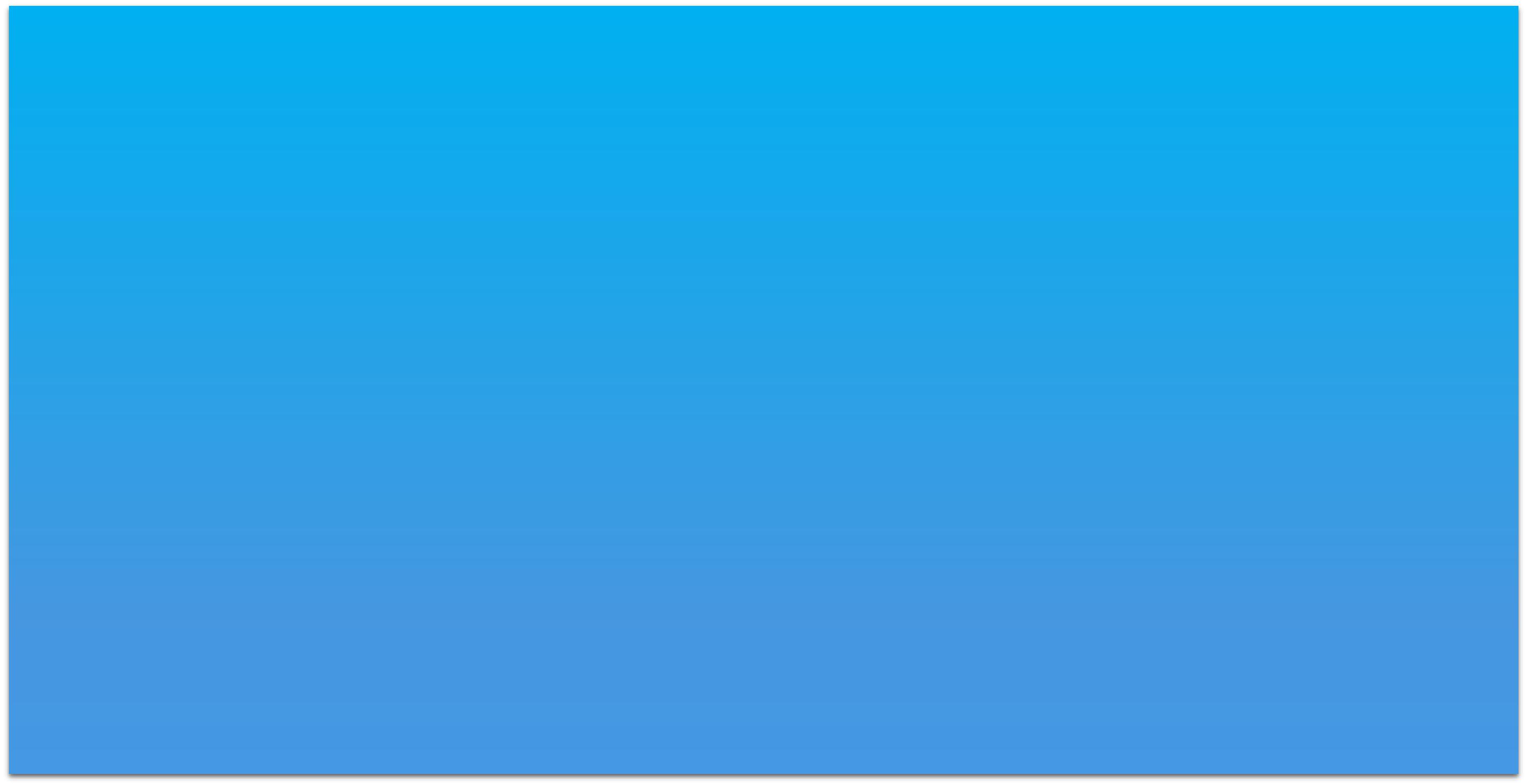 Кассовое обслуживание исполнения о бюджета поселения осуществляется УФК по Ивановской области.Устанавливаются ежеквартальная, полугодовая и годовая отчетности об исполнении бюджета Колобовского городского поселения.Отчет об исполнении бюджета за первый квартал, полугодие и девять месяцев текущего финансового года утверждается Администрацией Колобовского городского поселения.Администрация Колобовского городского поселения  в срок не позднее 25 числа месяца, следующего за истекшим периодом, предоставляет в Совет Колобовского городского поселения и Контрольно-счетный  орган  Колобовского городского поселения отчет об исполнении бюджета поселения. В свою очередь, Контрольно-счетный орган  готовит заключение на отчет об исполнении бюджета за соответствующий отчетный период и представляет его в Совет и Администрацию.Сбор, свод, составление отчетности об исполнении бюджета поселения  осуществляется Администрацией Колобовского городского поселения в соответствии с единой методикой, устанавливаемой Министерством финансов РФ, по типовым формам.Главный распорядители средств бюджета поселения, главные администраторы доходов бюджета, главные администраторы источников финансирования дефицита бюджета (далее – главные администраторы бюджетных средств) составляют сводную бюджетную отчетность на основании представленной им бюджетной отчетности подведомственными получателями (распорядителями) бюджетных средств, администраторами доходов бюджета, администраторами источников финансирования дефицита бюджета.Бюджетная отчетность составляется Администрацией Колобовского городского поселения на основании сводной бюджетной отчетности соответствующих главных администраторов бюджетных средств.Годовой отчет об исполнении бюджета утверждается Советом Колобовского городского поселения. Администрация Колобовского городского поселения не позднее 1 апреля года, следующего за отчетным, предоставляет в Контрольно-счетный орган годовой отчет об исполнении бюджета Колобовского городского поселения для осуществления внешней проверки в порядке, установленном Советом Колобовского городского поселения. В Совет Колобовского городского поселения годовой отчет направляется не позднее 1 мая текущего года.Решением об исполнении бюджета поселения утверждается отчет об исполнении бюджета за отчетный финансовый год с указанием общего объема доходов, расходов и дефицита (профицита) бюджета.Обсуждение гражданами проекта бюджета Колобовского городского поселения (проекта  решения об исполнении бюджета) возможно посредством участия граждан в публичных     слушаниях. Информация о дате, времени и месте проведения публичных слушаний размещается на сайте Администрации Колобовского городского поселения http://colobovo.ru не позднее, чем за 7 дней до даты их проведения.Телефон для связи: 8(49351) 37-685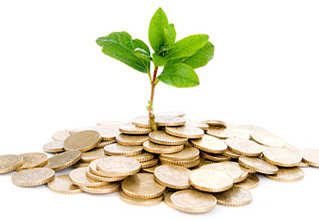 Режим работы:Пн-Чт: 08.00-17.00Пт: 08.00-16.00Перерыв: 13.00-14.00Начальник отдела финансово-экономической деятельности : Акифьева Елена ВалерьяновнаБюджетный процессБюджетный процессстроится в соответствии сустанавливается в четыреустанавливается в четыреБюджетным кодексомстадии:Российской Федерации.-Бюджетный год-составление проектаустанавливается на 12бюджета;месяцев (с 1 января по 31-  рассмотрение идекабря). Счетный год,-  рассмотрение икроме бюджетного года,утверждение бюджета;включает «льготный-период», необходимый для-исполнение бюджета;завершенияфинансирования- составление отчета об- составление отчета оботдельных объектов.исполнении бюджета